Headteacher’s Newsletter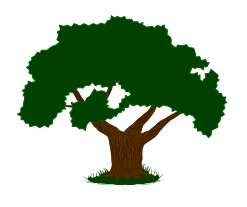 31/3/23Dear Parents and Carers,Firstly, thank you for your continued support during this last term. It was also so pleasing to see you at our recent parents’ evenings.Increase in price of school mealsI am afraid that we have been told by Rochdale Council that the price of school meals will increase after Easter. School is unable to do anything about this.The price will be £2.60 per day or £13 per week. Good newsThe Eco and Gardening clubs visited the RHS gardens in Salford yesterday. Staff at the gardens commented on how well-behaved, enthusiastic and knowledgeable our pupils were. What brilliant ambassadors for our school!JewelleryI have noticed several pupils wearing rings and bracelets. Please remember that our uniform policy states that only stud earrings and a watch may be worn in school.Nursery PlacesPlease note that we have nursery places available. We have excellent nursery provision at school with highly skilled staff. Children may start as soon as they are three. We welcome visits from prospective parents and application forms are available at the office.Dates and Events for the summer termWe will send further information closer to the time, but here is advance notice of some of the events which will take place over the summer term:Year 3 will have ukulele tuition on MondaysThursday 4th May – school will be used as a polling station for local elections. Remote learning activities will be provided and year 6 will be on site.8th May – extra bank holiday for the coronation. School opens on Tuesday 9th May.Tuesday 9th May – sats for Year 6 will begin and take place all week.Class assemblies will be taking place again:Year 2: Thursday 15th JuneYear 3: Thursday 22nd JuneYear 4: Thursday 29th JuneYear 5: Thursday 6th JuneYear 1: Tuesday 18th JuneYear 6: Tuesday 18th JuneReception – to be decidedEid will be celebrated in June with a party and a concertRHE and Art drop-ins will take place for parentsThere will be an Enterprise and Eco Fair at the start of JulyIf you have any questions or concerns, please speak to your child’s teacher or either myself or Mrs Begum – we will be happy to help.With kind regards, Mrs H Edge